Cycle 4- Thème : Organisation et transformation de la matière - TP Qu’y a-t-il dans le sang d’Alien ? Document 1 : Extrait vidéo Alien,  Le Huitième Passager 1979https://www.youtube.com/watch?v=gEqHJ1tomnkDocument 2 : Le sang d’Alien 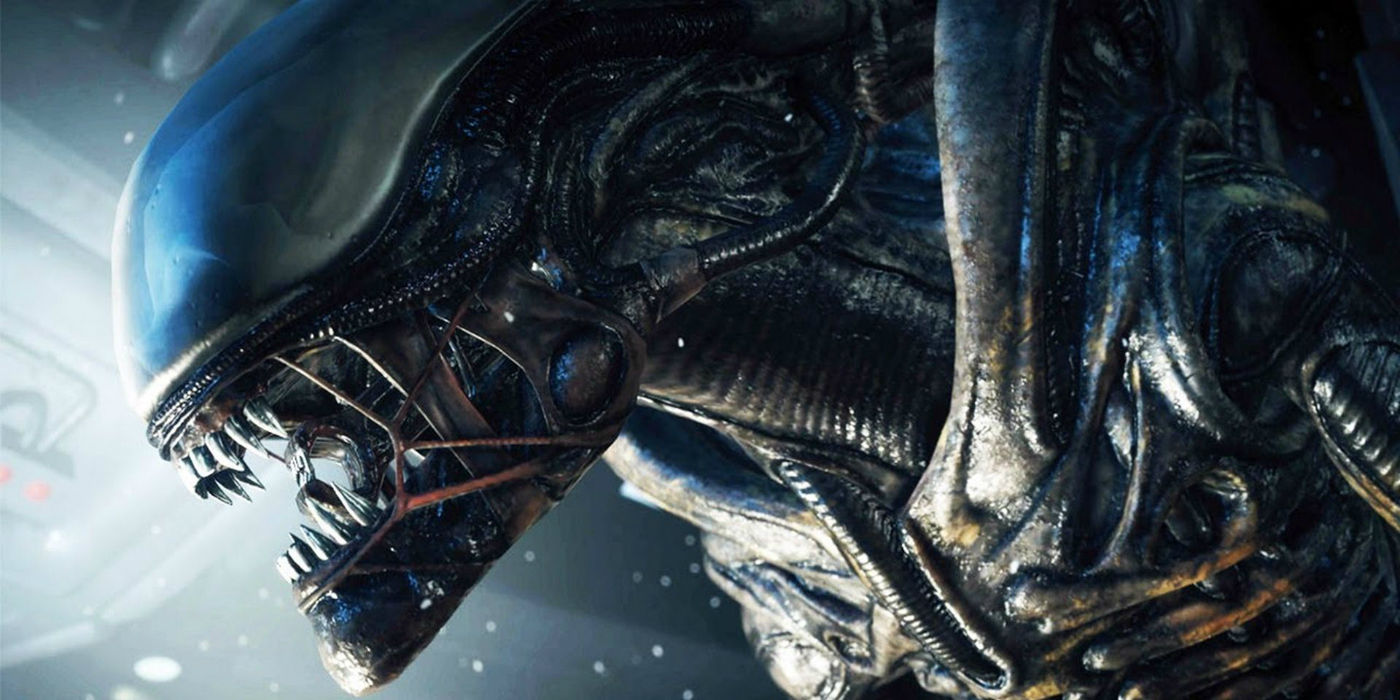 « Le système de défense de l'Alien est tout aussi remarquable. Il comprend l'épaisse carapace, mais également une particularité physique diablement efficace : son sang. Celui-ci est un véritable acide, qui dissout le métal le plus dur et peut brûler intensément l'épiderme de quiconque a le malheur de rentrer en contact physique avec l'alien, en lui infligeant une blessure à main nue par exemple, ou bien en étant éclaboussé par le sang de l'alien. Ce qui rend l'alien encore plus redoutable, c'est sa propre connaissance de son acidité sanguine []. La virulence de cet acide est soulignée dans le premier film, où l'on voit qu'il peut traverser plusieurs planchers du vaisseau spatial les uns en dessous des autres avant de perdre sa puissance corrosive. Ou bien dans Alien Résurrection, lorsque deux aliens tuent leur camarade de cellule pour s’échapper. »D’après https://fr.wikipedia.org/wiki/Alien_(film)Document 3 : Tests d’identification de quelques ionsDocument 4 :Pour mesurer le pH, on utilise du papier pH.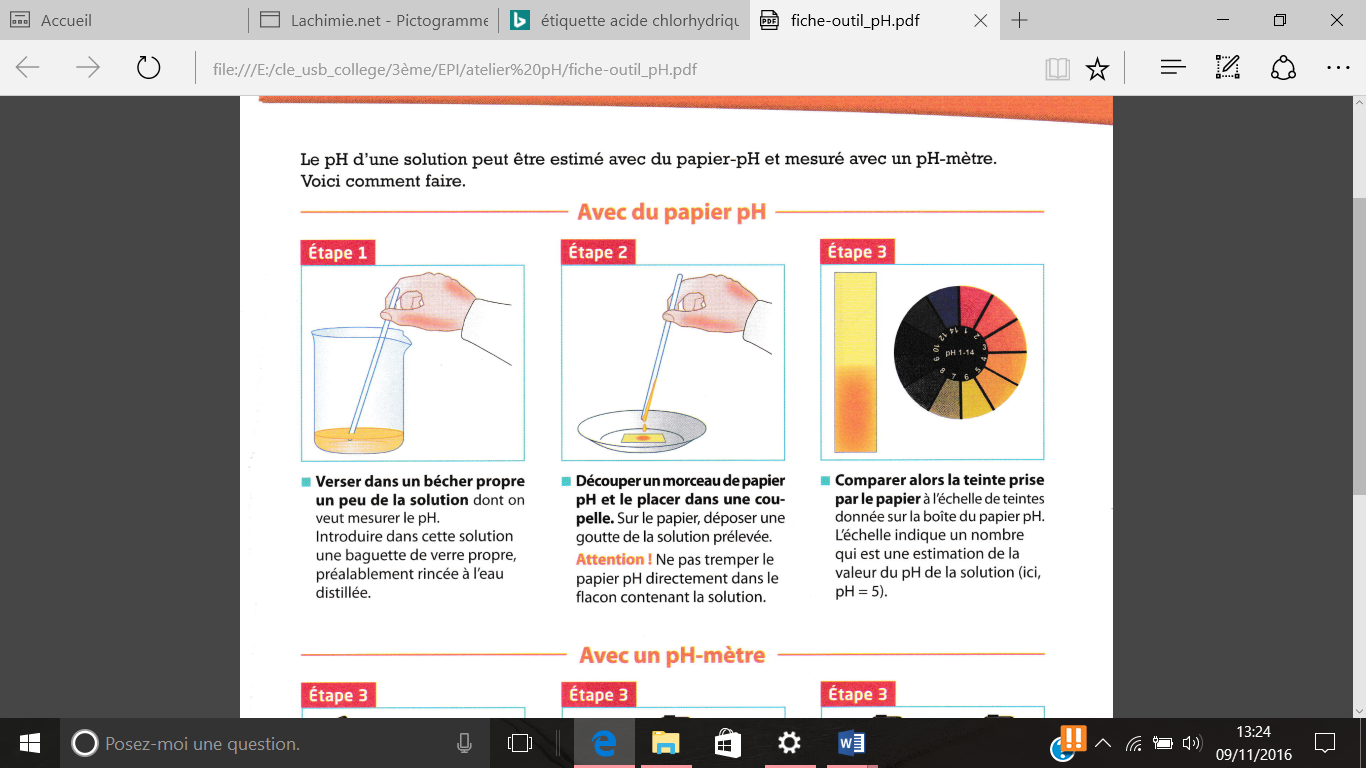 Votre mission :Donner la composition du sang d’Alien.Vous avez 45 minutes pour relever ce défi et présenter vos expériences !Imaginer un protocole et le proposer au professeurAppel n°1    Expliquer votre démarcheAprès accord du professeur, celui-ci vous distribue le matériel.Réaliser votre expérience.Appel n°2   Montrer une expérience au professeur quand il est disponible Rédiger un compte-rendu en suivant les étapes de la démarche scientifique.Appel n°3   Présenter votre conclusionQuand l’ion testé est…Si j’ajoute…J’observe…Ion magnésium Mg2+Ion hydroxydeHO-Précipité blancIon cuivre Cu2+Ion hydroxydeHO-Précipité bleuIon fer IIFe2+Ion hydroxydeHO-Précipité vertIon fer IIIFe3+Ion hydroxydeHO-Précipité brunIon chlorureCl-Ion argentAg+Précipité blanc qui noircit à la lumièreIon zinc Zn2+Ion hydroxydeHO-Précipité blanc